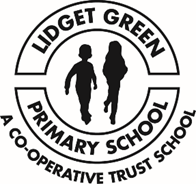 AdvertX 3 Cleaners required for cleaning within schoolLidget Green Primary is a vibrant, creative, aspirational school with a team of hard working and highly skilled staff and governors.Our last Ofsted inspection (February 2019) judged us as a ‘Good’ school.The inspection reported that ‘Pupils are happy, their talents are celebrated and parents are partners in their children’s education’An opportunity has arisen for X3 permanent cleaner posts, on all year-round contracts. Vacancy 1: 6.30am – 9am & 3.30pm – 5.30pmVacancy 2: 3.30pm – 5.30pmVacancy 3: 3.30pm – 5.30pmSalary: Band 1, SCP 1 £9.30 Per hourAnnual Salary: £5500 approx. annual salary The ideal candidates will have:experience of cleaning, preferably in a school setting be aware of health and safety procedureswill contribute to the performance of the teamwill operate everyday equipment with care and in accordance with established proceduresPlease refer to the Job Description and Personnel Specification for further details. Please note the post is subject to an enhanced DBS check and suitable references. Please note due to the national lockdown, visiting school is not possible at this time. Closing Date: Monday 1st February 12pmInterview Date: To Be Confirmed  